Broughton Jewish Lunch Menu 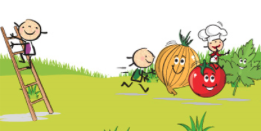 14TH DECEMBER 2020MondayTuesdayWedsThursdayFridayMain OptionK.N.R.CHICKEN SCHITZELYears 1-6CHICKENSAUSAGESMEAT BOLOGNAISEFISH FINGERSMEAT PIE IN PUFF PASTRYK.N. R FISH FINGERSYears 1 –6VEGETARIANSAUSAGES VegetarianVEGETARIANNUGGETSBBQCHICKEN STYLESTRIPSVEGETARIANBURGERCORNSCHNITZELSAUSAGEROLLSideSWEETCORNPASTA IN A TOMATO SAUCECARROTSSPAGHETTIPEASCHIPSMIXED VEGROAST POTATO/PASTAPASTADessertBISCUITFRESH FRUITCHOCOLATEPUDDINGFRESHFRUITCUP CAKES